Экспресс-тест в картинках на определение готовности к школе: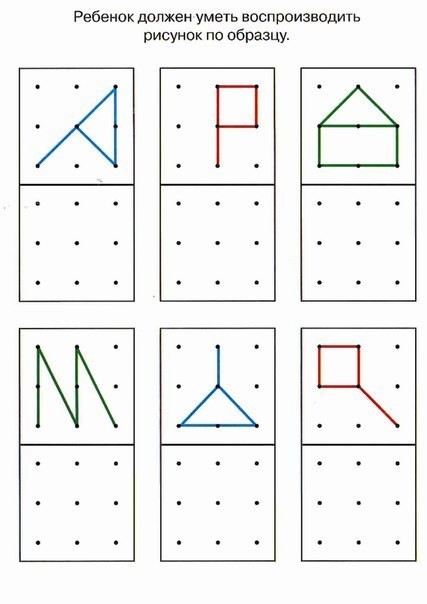 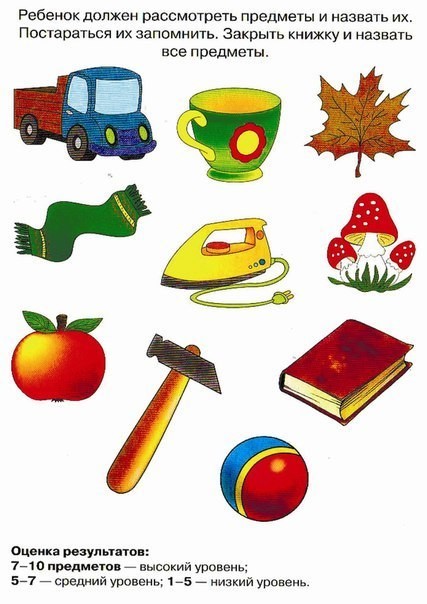 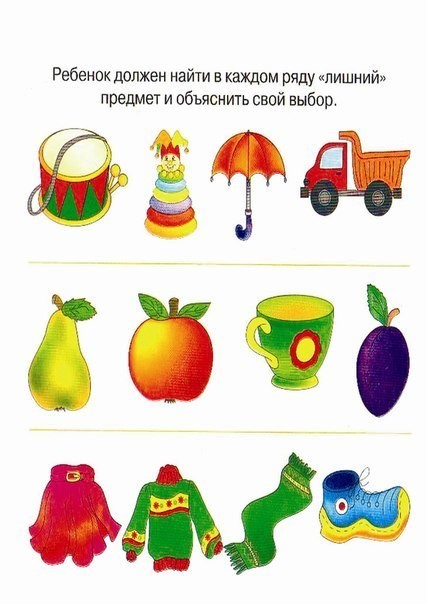 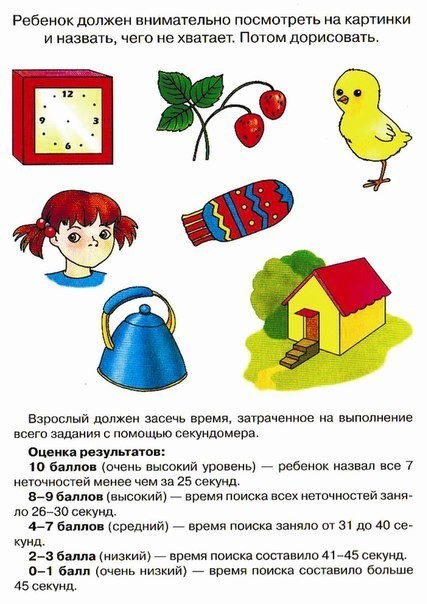 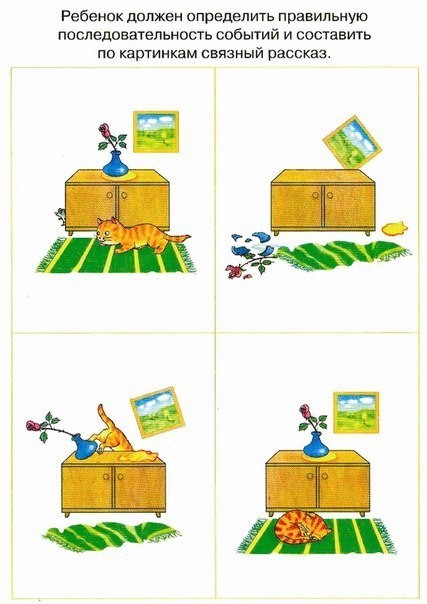 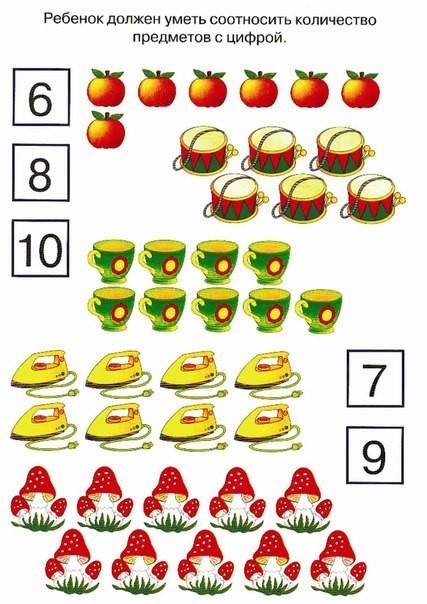 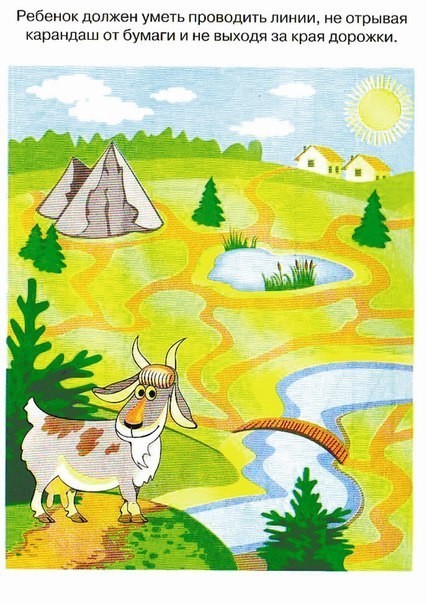 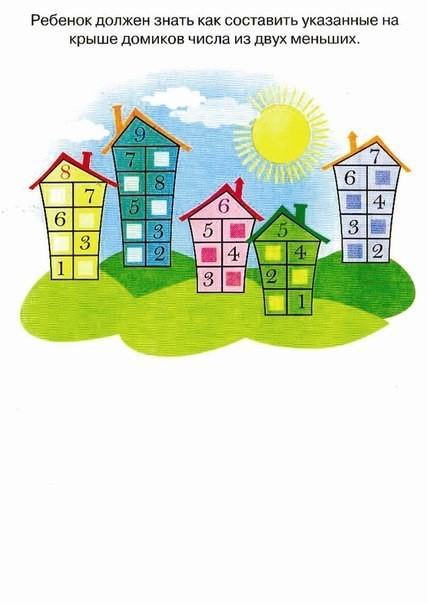 	Составить для себя общую картину готовности вашего ребенка к школе вы сможете, приняв во внимание вышесказанное и ответив на следующие вопросы:Может ли ребенок объединить несколько предметов в одну группу по основному признаку? К примеру, машина, автобус, электричка — это транспорт; яблоки, груши, сливы — фрукты.Может ли определить лишний предмет, к примеру, в цепочке: "тарелка, кастрюля, щетка, ложка"?Может ли точно скопировать простой узор?Может ли рассказать историю по картинке, выделить главную мысль, проследить связи и последовательность событий?Способен ли описать какой-нибудь произошедший с ним случай?Легко ли ему отвечать на вопросы взрослых?Умеет ли ребенок работать самостоятельно, соревноваться в выполнении задания с другими?Включается ли он в игру других детей?Соблюдает ли очередность, когда этого требует ситуация?Возникает ли у ребенка желание самостоятельно посмотреть книги?Внимательно ли он слушает, когда ему читают?